Focus sound: oiRead the story below and identify the oi sound. Make a list of these words. Can you think of any other oi words?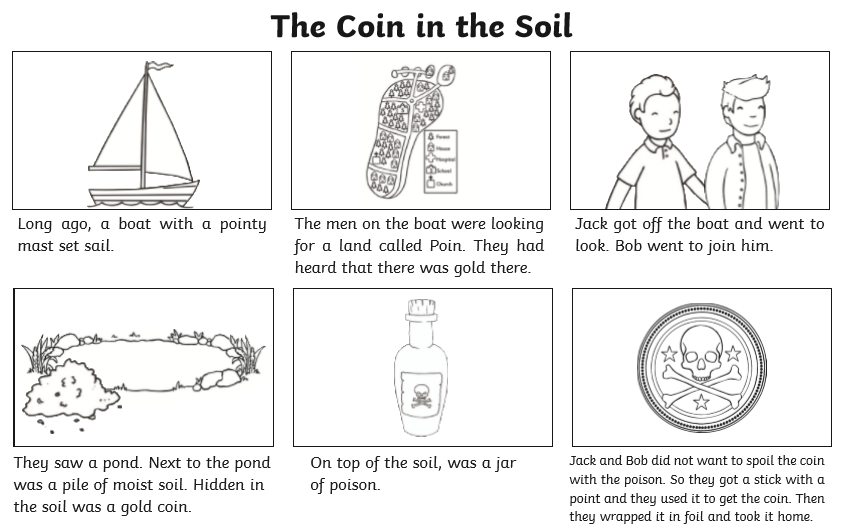 